Supplementary MaterialSupplementary Figure 1S. Relationship between total Autism-Spectrum Quotient (AQ) and Community Assessment of Psychic Experiences – Positive symptoms (CAPEp) scores. The absicissa is of the CAPEp scores which can range from 20-80, and the ordinate is of the AQ scores which can range from 0-50. 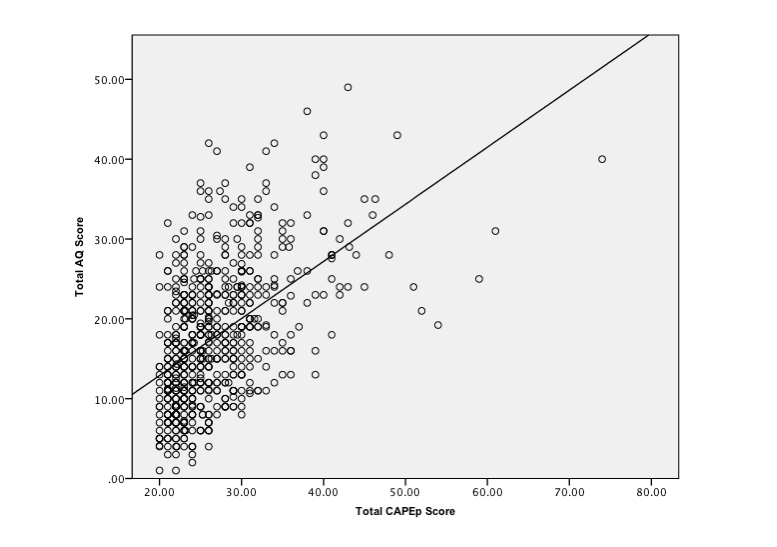 Supplementary Table 1S. Correlations between the AQ total, AQ domains, and CAPEp total scoresNote: AQ = Autism-Spectrum Quotient; AQ SS = AQ Social Skills; AQ AS = AQ Attention Switching; AQ AD = AQ Attention to Detail; AQ CS = AQ Communication; AQ IM = AQ Imagination; CAPEp = Community Assessment of Psychic Experiences – Positive symptoms.*pcorr < 0.001Supplementary Table 2S. Summary of regression coefficients in generalized linear model with Centre for Epidemiological Study Depression Scale – Revised (CESD-R) score as dependent variable Note: AQ, Autism-Spectrum Quotient; CAPEp, Community Assessment of Psychic Experiences – Positive symptoms.Supplementary Table 3S. Summary of regression coefficients in binary logistic regression model with Deliberate Self Harm Inventory (DSHI) dichotomous variable as dependent variableNote: AQ, Autism-Spectrum Quotient; CAPEp, Community Assessment of Psychic Experiences – Positive symptoms.Supplementary Table 4S. Summary of regression coefficients in generalized linear model with Suicide Behaviors Questionnaire – Revised score (SBQ-R) as dependent variable Note: AQ, Autism-Spectrum Quotient; CAPEp, Community Assessment of Psychic Experiences – Positive symptoms. CAPEp TotalAQ Total0.509*AQ SS0.378*AQ AS0.450*AQ AD0.334*AQ CS0.425*AQ IM 0.205*VariableββS.E.Lower 95%  Wald C.I.Upper 95% Wald C.I.pAQ Social Skills Model: (χ2 =336.79, df = 5, pcorr < 0.001, Pseudo R2 = 0.435)AQ Social Skills Model: (χ2 =336.79, df = 5, pcorr < 0.001, Pseudo R2 = 0.435)AQ Social Skills Model: (χ2 =336.79, df = 5, pcorr < 0.001, Pseudo R2 = 0.435)AQ Social Skills Model: (χ2 =336.79, df = 5, pcorr < 0.001, Pseudo R2 = 0.435)AQ Social Skills Model: (χ2 =336.79, df = 5, pcorr < 0.001, Pseudo R2 = 0.435)AQ Social Skills Model: (χ2 =336.79, df = 5, pcorr < 0.001, Pseudo R2 = 0.435)AQ Social Skills Model: (χ2 =336.79, df = 5, pcorr < 0.001, Pseudo R2 = 0.435)AgeAge-0.1530.039-0.229-0.0780.000Gender = FemalesGender = Females3.3941.1591.1225.6660.003AQ SSAQ SS4.2460.5413.1865.3060.000CAPEpCAPEp7.4170.6806.0848.7510.000AQ SSxCAPEpAQ SSxCAPEp0.3430.5566-0.7481.4340.538AQ Communication Skills Model: (χ2 = 327.66, df = 5, pcorr < 0.001, Pseudo R2 = 0.426)AQ Communication Skills Model: (χ2 = 327.66, df = 5, pcorr < 0.001, Pseudo R2 = 0.426)AQ Communication Skills Model: (χ2 = 327.66, df = 5, pcorr < 0.001, Pseudo R2 = 0.426)AQ Communication Skills Model: (χ2 = 327.66, df = 5, pcorr < 0.001, Pseudo R2 = 0.426)AQ Communication Skills Model: (χ2 = 327.66, df = 5, pcorr < 0.001, Pseudo R2 = 0.426)AQ Communication Skills Model: (χ2 = 327.66, df = 5, pcorr < 0.001, Pseudo R2 = 0.426)AQ Communication Skills Model: (χ2 = 327.66, df = 5, pcorr < 0.001, Pseudo R2 = 0.426)AgeAge-0.1100.038-0.185-0.0360.004Gender = FemalesGender = Females3.8911.1871.5656.2170.001AQ CSAQ CS4.0820.5912.9245.2400.000CAPEpCAPEp7.5860.6896.2358.9370.000AQ CSxCAPEpAQ CSxCAPEp-0.0690.529-1.1050.9680.897AQ Imagination Model: (χ2 = 275.70, df = 5, pcorr < 0.001, Pseudo R2 = 0.373)AQ Imagination Model: (χ2 = 275.70, df = 5, pcorr < 0.001, Pseudo R2 = 0.373)AQ Imagination Model: (χ2 = 275.70, df = 5, pcorr < 0.001, Pseudo R2 = 0.373)AQ Imagination Model: (χ2 = 275.70, df = 5, pcorr < 0.001, Pseudo R2 = 0.373)AQ Imagination Model: (χ2 = 275.70, df = 5, pcorr < 0.001, Pseudo R2 = 0.373)AQ Imagination Model: (χ2 = 275.70, df = 5, pcorr < 0.001, Pseudo R2 = 0.373)AQ Imagination Model: (χ2 = 275.70, df = 5, pcorr < 0.001, Pseudo R2 = 0.373)AgeAge-0.1140.040-0.192-0.0370.004Gender = FemalesGender = Females3.3591.2170.9735.7450.006AQ IMAQ IM0.4450.472-0.4791.3690.345CAPEpCAPEp9.2490.7007.87710.6210.000AQ IMxCAPEpAQ IMxCAPEp0.0650.605-1.1201.2500.914AQ Attention Switching Model: (χ2 = 319.21, df = 5, pcorr < 0.001, Pseudo R2 = 0.418)AQ Attention Switching Model: (χ2 = 319.21, df = 5, pcorr < 0.001, Pseudo R2 = 0.418)AQ Attention Switching Model: (χ2 = 319.21, df = 5, pcorr < 0.001, Pseudo R2 = 0.418)AQ Attention Switching Model: (χ2 = 319.21, df = 5, pcorr < 0.001, Pseudo R2 = 0.418)AQ Attention Switching Model: (χ2 = 319.21, df = 5, pcorr < 0.001, Pseudo R2 = 0.418)AQ Attention Switching Model: (χ2 = 319.21, df = 5, pcorr < 0.001, Pseudo R2 = 0.418)AQ Attention Switching Model: (χ2 = 319.21, df = 5, pcorr < 0.001, Pseudo R2 = 0.418)AgeAge-0.0820.039-0.158-0.0050.036Gender = FemalesGender = Females3.5371.1891.2065.8680.003AQ ASAQ AS3.7470.5812.6084.8850.000CAPEpCAPEp7.7720.6936.4159.1300.000AQ ASxCAPEpAQ ASxCAPEp0.2230.635-1.0221.4680.725AQ Attention to Details Model: (χ2 = 284.22, df = 5, pcorr < 0.001, Pseudo R2 = 0.382)AQ Attention to Details Model: (χ2 = 284.22, df = 5, pcorr < 0.001, Pseudo R2 = 0.382)AQ Attention to Details Model: (χ2 = 284.22, df = 5, pcorr < 0.001, Pseudo R2 = 0.382)AQ Attention to Details Model: (χ2 = 284.22, df = 5, pcorr < 0.001, Pseudo R2 = 0.382)AQ Attention to Details Model: (χ2 = 284.22, df = 5, pcorr < 0.001, Pseudo R2 = 0.382)AQ Attention to Details Model: (χ2 = 284.22, df = 5, pcorr < 0.001, Pseudo R2 = 0.382)AQ Attention to Details Model: (χ2 = 284.22, df = 5, pcorr < 0.001, Pseudo R2 = 0.382)AgeAge-0.1170.039-0.194-0.0400.003Gender = FemalesGender = Females3.1261.2020.7715.4810.009AQ ADAQ AD0.1230.532-0.9191.1650.817CAPEpCAPEp9.9070.6698.59511.2190.000AQ ADxCAPEpAQ ADxCAPEp-1.3190.465-2.302-0.4800.003VariableβS.E.95% Wald C.I. for β95% Wald C.I. for βEXP(β)95% Wald C.I. EXP(β)95% Wald C.I. EXP(β)ppVariableβS.E.LowerUpperEXP(β)LowerUpperUpperAQ Social Skills Model: (χ2 = 88.95, df = 5, pcorr < 0.001, Pseudo R2 = 0.200)AQ Social Skills Model: (χ2 = 88.95, df = 5, pcorr < 0.001, Pseudo R2 = 0.200)AQ Social Skills Model: (χ2 = 88.95, df = 5, pcorr < 0.001, Pseudo R2 = 0.200)AQ Social Skills Model: (χ2 = 88.95, df = 5, pcorr < 0.001, Pseudo R2 = 0.200)AQ Social Skills Model: (χ2 = 88.95, df = 5, pcorr < 0.001, Pseudo R2 = 0.200)AQ Social Skills Model: (χ2 = 88.95, df = 5, pcorr < 0.001, Pseudo R2 = 0.200)Age-0.0430.012-0.067-.0200.000Gender = Females0.4210.355-0.2751.1160.236AQ SS0.4680.1380.1980.7380.001CAPEp0.7460.1810.3901.1010.000AQ SSxCAPEp-0.0390.131-0.2960.2180.767AQ Communication Skills Model: (χ2 = 90.15, df = 5, pcorr < 0.001, Pseudo R2 = 0.205)Age-0.0370.011-0.059-0.0150.001Gender = Females0.4870.354-0.2061.1790.169AQ CS-.5150.1520.2170.8140.001CAPEp0.8240.1730.4841.1630.000AQ CSxCAPEp-0.1630.122-0.4020.0760.182AQ Imagination Model: (χ2 = 79.30, df = 5, pcorr < 0.001, Pseudo R2 = 0.197)AQ Imagination Model: (χ2 = 79.30, df = 5, pcorr < 0.001, Pseudo R2 = 0.197)AQ Imagination Model: (χ2 = 79.30, df = 5, pcorr < 0.001, Pseudo R2 = 0.197)AQ Imagination Model: (χ2 = 79.30, df = 5, pcorr < 0.001, Pseudo R2 = 0.197)AQ Imagination Model: (χ2 = 79.30, df = 5, pcorr < 0.001, Pseudo R2 = 0.197)AQ Imagination Model: (χ2 = 79.30, df = 5, pcorr < 0.001, Pseudo R2 = 0.197)Age-0.0370.011-0.059-0.0140.001Gender = Females0.4270.356-0.2701.1240.230AQ IM0.1270.144-0.1550.4090.376CAPEp0.9200.1650.5971.2430.000AQ IMxCAPEp-0.1030.137-0.3720.1650.450AQ Attention Switching Model: (χ2 =86.36, df = 5, pcorr < 0.001, Pseudo R2 = 0.194)Age-0.0320.011-0.054-0.0110.004Gender = Females0.4560.346-0.2221.1340.187AQ AS0.4340.1610.1200.7490.007CAPEp0.9030.1810.5491.2580.000AQ ASxCAPEp-0.2060.145-0.4910.0790.157AQ Attention to Details Model: (χ2 =80.12, df = 5, pcorr < 0.001, Pseudo R2 = 0.175)AQ Attention to Details Model: (χ2 =80.12, df = 5, pcorr < 0.001, Pseudo R2 = 0.175)AQ Attention to Details Model: (χ2 =80.12, df = 5, pcorr < 0.001, Pseudo R2 = 0.175)AQ Attention to Details Model: (χ2 =80.12, df = 5, pcorr < 0.001, Pseudo R2 = 0.175)AQ Attention to Details Model: (χ2 =80.12, df = 5, pcorr < 0.001, Pseudo R2 = 0.175)AQ Attention to Details Model: (χ2 =80.12, df = 5, pcorr < 0.001, Pseudo R2 = 0.175)Age-0.0370.011-0.059-0.0140.001Gender = Females0.4070.348-0.2751.0890.242AQ AD0.1580.151-0.1370.4530.294CAPEp0.9120.15050.6171.2070.000AQ ADxCAPEp-0.1460.120-0.3810.0890.222VariableβS.E.Lower 95% Wald C.I. Upper 95% Wald C.I.pAQ Social Skills Model: (χ2 = 152.74, df = 5, pcorr < 0.001, Pseudo R2 = 0.228)AQ Social Skills Model: (χ2 = 152.74, df = 5, pcorr < 0.001, Pseudo R2 = 0.228)AQ Social Skills Model: (χ2 = 152.74, df = 5, pcorr < 0.001, Pseudo R2 = 0.228)AQ Social Skills Model: (χ2 = 152.74, df = 5, pcorr < 0.001, Pseudo R2 = 0.228)AQ Social Skills Model: (χ2 = 152.74, df = 5, pcorr < 0.001, Pseudo R2 = 0.228)AQ Social Skills Model: (χ2 = 152.74, df = 5, pcorr < 0.001, Pseudo R2 = 0.228)Age-0.0080.009-0.0360.0100.360Gender = Females-0.0380.310-0.6450.5690.903AQ SS0.8350.1480.5461.1250.000CAPEp1.0840.1680.7551.4130.000AQ SSxCAPEp-0.0740.149-0.3660.2170.618AQ Communication Skills Model: (χ2 = 138.370, df = 5, pcorr < 0.001, Pseudo R2 = 0.209)Age0.0000.009-0.0190.0180.963Gender = Females0.0320.316-0.5880.6520.920AQ CS0.6990.1570.3901.0070.000CAPEp1.0610.1630.7411.3810.000AQ CSxCAPEp-0.0090.138-0.2800.2620.948AQ Imagination Model: (χ2 = 112.15, df = 5, pcorr < 0.001, Pseudo R2 = 0.173)Age-0.0010.009-0.0190.0170.902Gender = Females-0.0710.323-0.7040.5630.827AQ IM0.054-.119-0.1790.2870.650CAPEp1.3920.1421.1141.6700.000AQ IMxCAPEp-0.0590.144-0.3410.2230.680AQ Attention Switching Model: (χ2 = 138.00, df = 5, p < 0.001, Pseudo R2 = 0.209)Age0.0050.009-0.0130.0230.596Gender = Females-0.0220.319-0.6480.6040.945AQ AS0.6910.1380.4210.9610.000CAPEp1.0870.1570.7781.3950.000AQ ASxCAPEp0.0170.163-0.3030.3370.916AQ Attention to Details Model: (χ2 = 112.81, df = 5, pcorr < 0.001, Pseudo R2 = 0.174)Age-0.0010.009-0.0200.0170.876Gender = Females-0.0910.322-0.7210.5390.777AQ AD-0.1270.128-0.3790.1240.321CAPEp1.4270.1591.1151.7390.000AQ ADxCAPEp-0.0420.169-0.3730.2880.802